Huur Minivitrine             ’t ijshofje 2021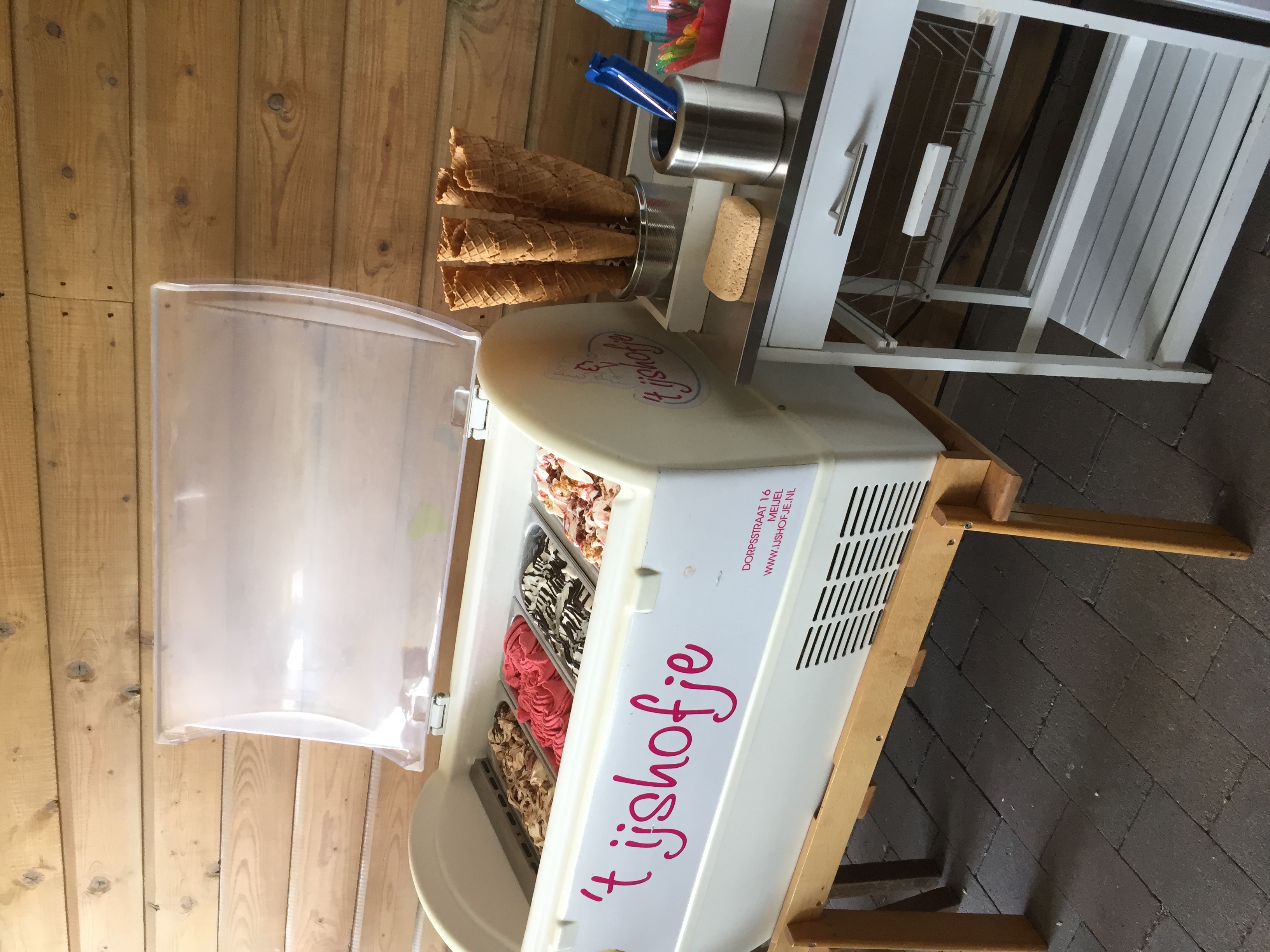 Maakt van iedere gelegenheid een feest!!www.ijshofje.nlinfo@ijshofje.nlDorpsstraat 16 Meijel
077-850435206-14248799Met 3 smaken ijs (9,5 ltr) € 94,50Met 3 smaken ijs (13,5 ltr) € 117,00
Met 3 smaken ijs (15 ltr) € 125,00Met 4 smaken ijs (14 ltr) € 128,00Met 4 smaken ijs (20 ltr) € 156,00 Smaken naar keuze in overleg 1 week van tevoren doorgevenInclusief 8 hoorntjes 0f 6 bakjes per liter ijs.Inclusief huur ijsscheplepel 	Per liter ijs kun je ongeveer 10 bollen scheppen.
Minivitrine werkt op 220 volt.
Als er geen ijs meer geschept wordt,IJs bij voorbaat in normale vriezer bewaren.
prijzen gebaseerd op max 24 uur huurExtra hoorntjes of bakjes € 0,10 per stuk
prijzen incl. btw 
Binnen 5 km gratis gebracht en gehaald
Tussen de 5 en 10 km vragen wij € 10,- extra
Bij meer dan 10 km komt daar € 0,50 per km bij
Aanvraagformulier voor de minivitrine 2021Naam: 
Adres:
Postcode:
Plaats:
Telnr:Datum brengen vitrine:
Tijd brengen vitrine:Kruis aan		⃝		⃝		⃝		⃝`		⃝Smaak		€ 156,- 	€ 128,-		€ 125,-		€117,00	€ 94,501	……………	5 l		3,5 l		5 l		5 l		3 l2	……………	5 l		3,5 l		5 l		3,5 l		3,5 l3	……………	5 l		3,5 l		5 l		5 l		3 l4	……………	5 l		3,5 lTotaal			20 l		14 l		15 l		13,5 l		9,5 lHoorntjes (8 per ltr)             stuks en/of bakjes  (6 per ltr)            stuksBetaling⃝ Contant bij brengen vitrine   ⃝ Stuur rekening op naam van:
Adres:
Postcode:
Plaats:
Indien U geen bevestiging krijgt binnen 24 uur graag even bellen 06-14248799